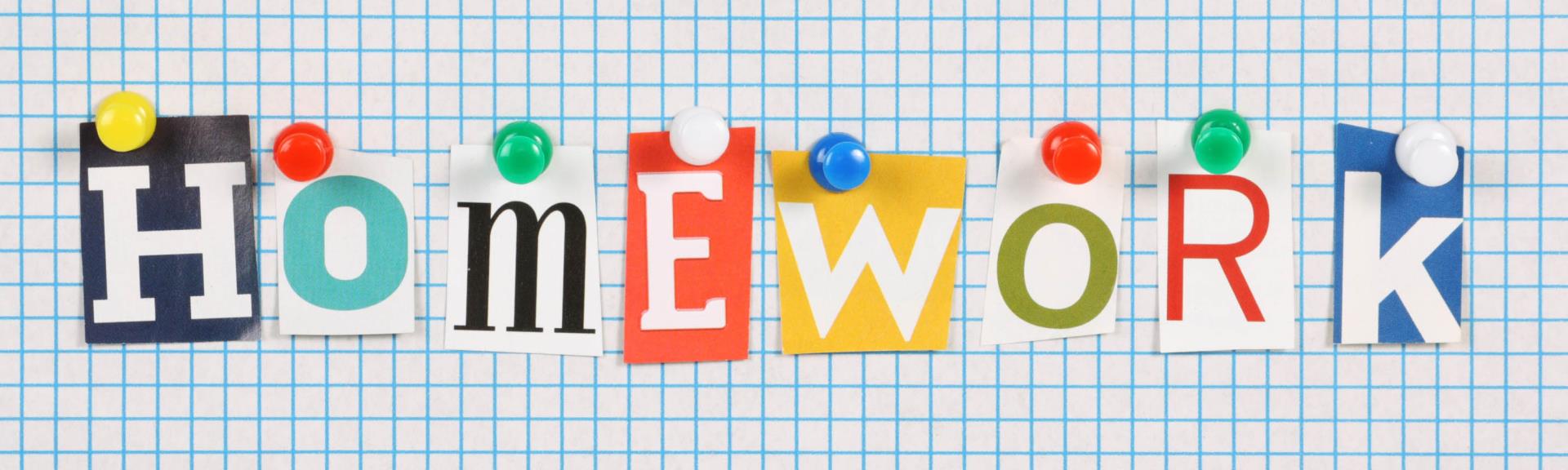 Third graders will never have more than 30 minutes of homework in one day.One subject should not be more than 10 minutes of work.Homework will always be a topic covered in class that needs extra practice for mastery and never a new topic.Third graders should be able to do homework independently with hints from an adult if necessary.If any problems are too difficult to complete, please circle the problem and bring the work back to school.  This will allow me to re-teach the unknown work!Students typically finish their work in class but any unfinished assignments for the day will be homework.The students homework folder has a “to do” side that will have work that needs to be completed or forms to be signed.The folder also has a “stay home” side with information for parents and graded work.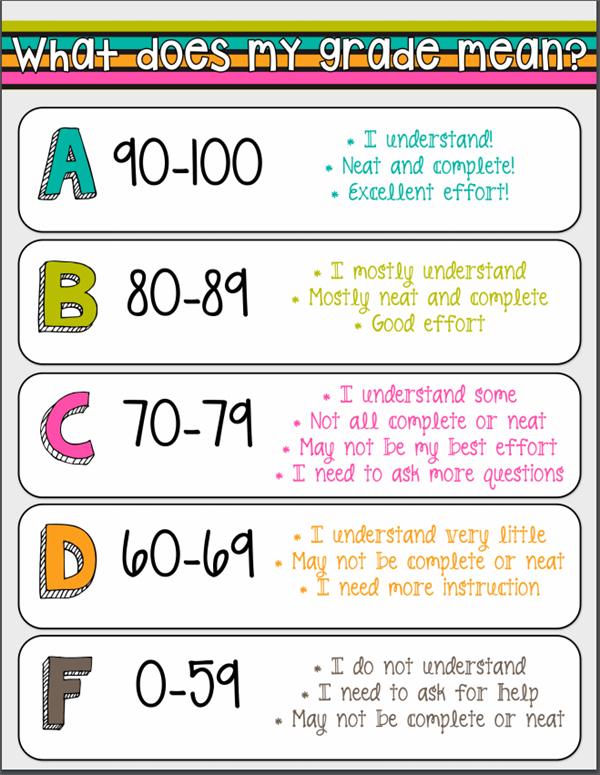 